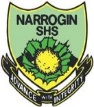 PARENT CONSENT FOR SCHOOL EXCURSIONTo be returned to the school by:   Wednesday 18 September 2019.I have read and understood the information regarding the excursion below. I consent to my child ________________________________ in Year _______ participating in the excursion titled below.Narrogin Senior High School | Gray St, Narrogin WA 6312 | Phone 08 9881 9300Advance with Integrity | Responsibility   Respect   Tolerance |Excursion title2019 Think BIG Spring Sports CarnivalDate(s)Friday 20 September 2019Student Health Care & Important InformationParent Contact numbers on the day: ____________________ & _________________________All activities will have adequate First Aid. If your child has any special requirements then please capture these below; eg adrenalin, needs to be refrigerated. Medical Information pertinent to activity:________________________________________________________________________________________________________________________________________________Transport: Town students to make their own way to and from Narrogin Recreation Centre.              Bus students will be dropped off at the Recreation Centre or at Narrogin PS and will              walk to the Rec Centre in the morning under supervision of school staff.Students dropped at Narrogin PS in the morning will be walked back to Narrogin PS to pick up their afternoon bus home under supervision of school staff.             Please indicate (tick) below the arrival and departure instructions for your child.Lunch/FoodOptions include a sausage sizzle $3.50 or BYO. No students will be allowed to go into town.Students are required to:Wear clothing appropriate to physical activity. (House colours if you have them) Hat, sunscreen & water bottle essential.              Presentations will be in the Rec. Centre at 2:30 pm. Parents welcome to attend.Students will have a number of sporting options throughout the day including: tennis, badminton, basketball, soccer, AFL, volleyball, dance and hockey. (TBC). All sporting equipment is supplied._________________________                                      _______________(Parent/Carer Signature)                                                 (Date)